JAWAHARLAL NEHRU TECHNOLOGICAL UNIVERSITY KAKINADA-KAKINADA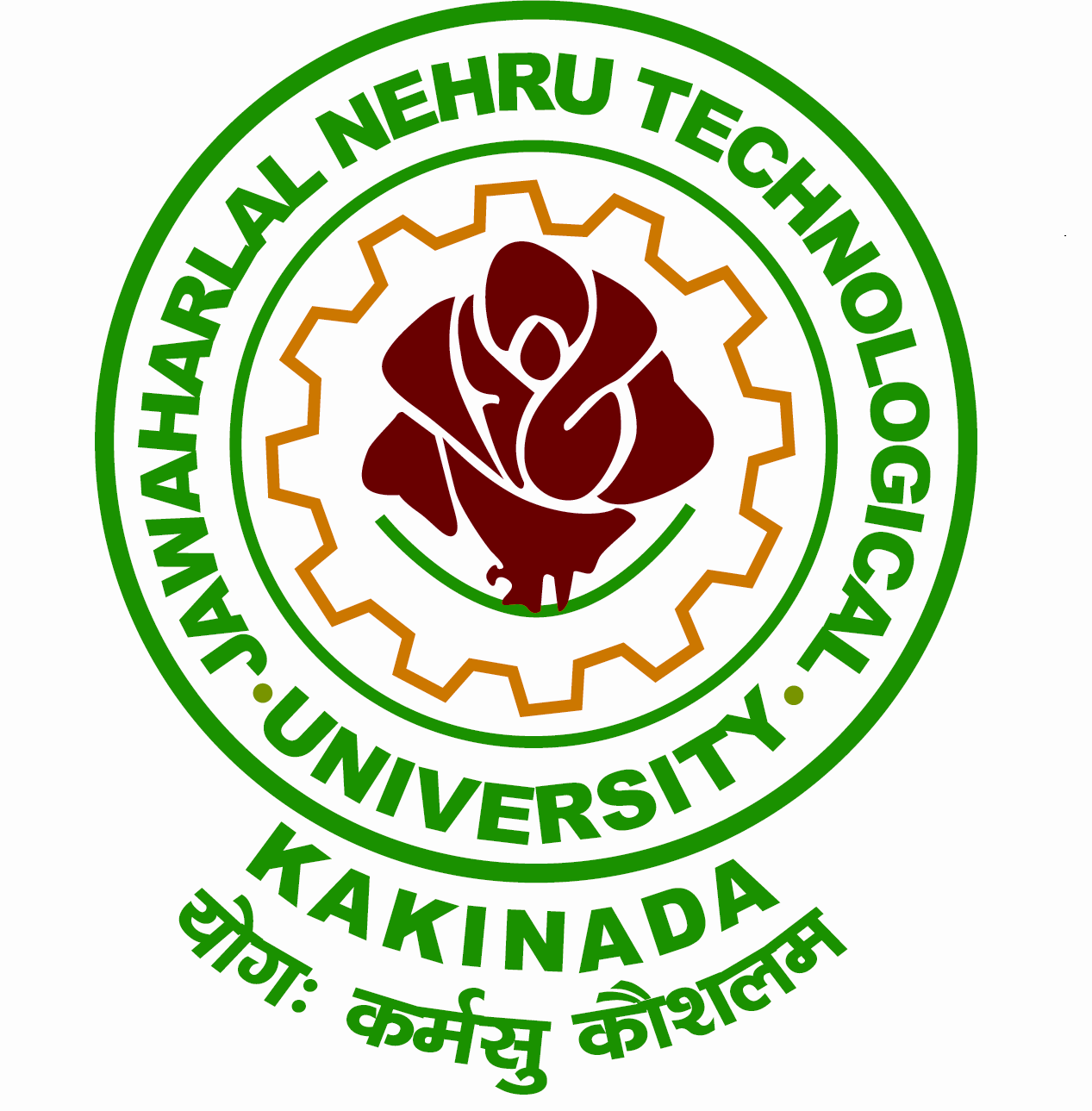 INSTITUTE OF SCIENCE & TECHNOLOGYSCHOOL OF PHARMACEUTICAL SCIENCES AND TECNOLOGIES ----------------------------------------------------------------------------------------------------------------Date: 06-02-2021Submitted to the Registrar :Sub: JNTUK-IST,SOPS&T – Advertisement for Retender Notice on JNTUK web site–Supply and Installation of UV Visible Spectrophotometer in SOPS&T, IST, JNTUK Kakinada.-  Submitted – Regarding.Ref:- Proc.No.JNTUK/DAA/Re - Tender/SOPS&T/Equipment/2020-21, dated 09.12.2020The proforma of tender notice for the item given below is herewith submitted for publishing on the JNTUK tenders web site:Hence permission may please be given for inviting the tender on www.apeprocurement.gov.in tendering platform and to publish the tender notice for the above said work on JNTUK Tenders web site.Director IST								RegistrarEncl: Proceeding order for procurement                        JAWAHARLAL NEHRU TECHNOLOGICAL UNIVERSITY KAKINADA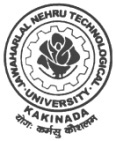 KAKINADA-533 003. Andhra Pradesh. IndiaInstitute of Science & TechnologySchool of Pharmaceutical Sciences and Technologiese-Procurement Retender Notice  Re - Tender Notice No.01 /JNTUK/ DIST/SOPST/Equipment/2020-21    Date: 06.02.2021                        JAWAHARLAL NEHRU TECHNOLOGICAL UNIVERSITY KAKINADAKAKINADA-533 003. Andhra Pradesh. IndiaInstitute of Science & TechnologySchool of Pharmaceutical Sciences and Technologiese-Procurement Retender Notice  Re - Tender Notice No.01 /JNTUK/ DIST/SOPST/Equipment/2020-21    Date: 06.02.2021                        JAWAHARLAL NEHRU TECHNOLOGICAL UNIVERSITY KAKINADAKAKINADA-533 003. Andhra Pradesh. IndiaInstitute of Science & TechnologySchool of Pharmaceutical Sciences and Technologiese-Procurement Retender Notice  Re - Tender Notice No.01 /JNTUK/ DIST/SOPST/Equipment/2020-21    Date: 06.02.2021S.No                    Name of the Work                                                                               Value in Rs (Approx)                      Name of the Work                                                                               Value in Rs (Approx)  1Supply and Installation of 01 No.’s  UV Visible Spectrophotometer at School of Pharmaceutical Sciences and Technologies in IST, JNTUK, Kakinada.Rs4.25LakhsThe bidders can view /download from www.apeprocurement.gov.in market place. For further details, contact at Director (IST)’s Office, JNTUK, Kakinada. Ph.No: 08842300913                                                                                                                                                                  Sd/-  The RegistrarThe bidders can view /download from www.apeprocurement.gov.in market place. For further details, contact at Director (IST)’s Office, JNTUK, Kakinada. Ph.No: 08842300913                                                                                                                                                                  Sd/-  The RegistrarThe bidders can view /download from www.apeprocurement.gov.in market place. For further details, contact at Director (IST)’s Office, JNTUK, Kakinada. Ph.No: 08842300913                                                                                                                                                                  Sd/-  The Registrar